INDICAÇÃO Nº 780/2021Sugere ao Poder Executivo Municipal“Conclusão e Revitalização da área de lazer do bairro Vila Rica circundado pelas ruas Anderson Renato e Gentil Pavan.INDICA ao Senhor Rafael Piovezan Prefeito Municipal, na forma regimental, determinar ao setor competente providências referentes à conclusão e revitalização da área de lazer do bairro Vila Rica, bem como a limpeza do local, circundado pelas ruas Anderson Renato e Gentil Pavan.JUSTIFICATIVASolicitamos a conclusão e revitalização da área de lazer no bairro Vila Rica, nos seguintes moldes:• Colocação de alambrado em volta do campo de futebol;• instalação de bancos ao redor da área;• instalação da Academia ao Ar livre; • Reposição de Areia na quadra de vôlei; • Plantação de arvores ao redor; • Instalação de bebedouro;• Instalação de lixeiras;• Instalação de um local com areia para as crianças brincarem;• Calçamento para caminhada em torno de toda área; e • Limpeza e manutenção de toda área.Esta área é de grande importância para os moradores daquela localidade, uma vez que a mesma é um dos únicos locais existentes no bairro para a prática de esportes e lazer. Nos termos do Art. 108 do Regimento Interno desta Casa de Leis, dirijo-me a Vossa Excelência para sugerir que, por intermédio do Setor competente, seja concluída a revitalização da Área de lazer do bairro Vila Rica, instalada na Rua Anderson Renat, neste município.  Plenário “Dr. Tancredo Neves”, em 17 de fevereiro de 2021.JESUS                 Valdenor de Jesus G. Fonseca	   -Vereador-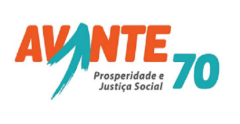 